Objednávka č. 2018/318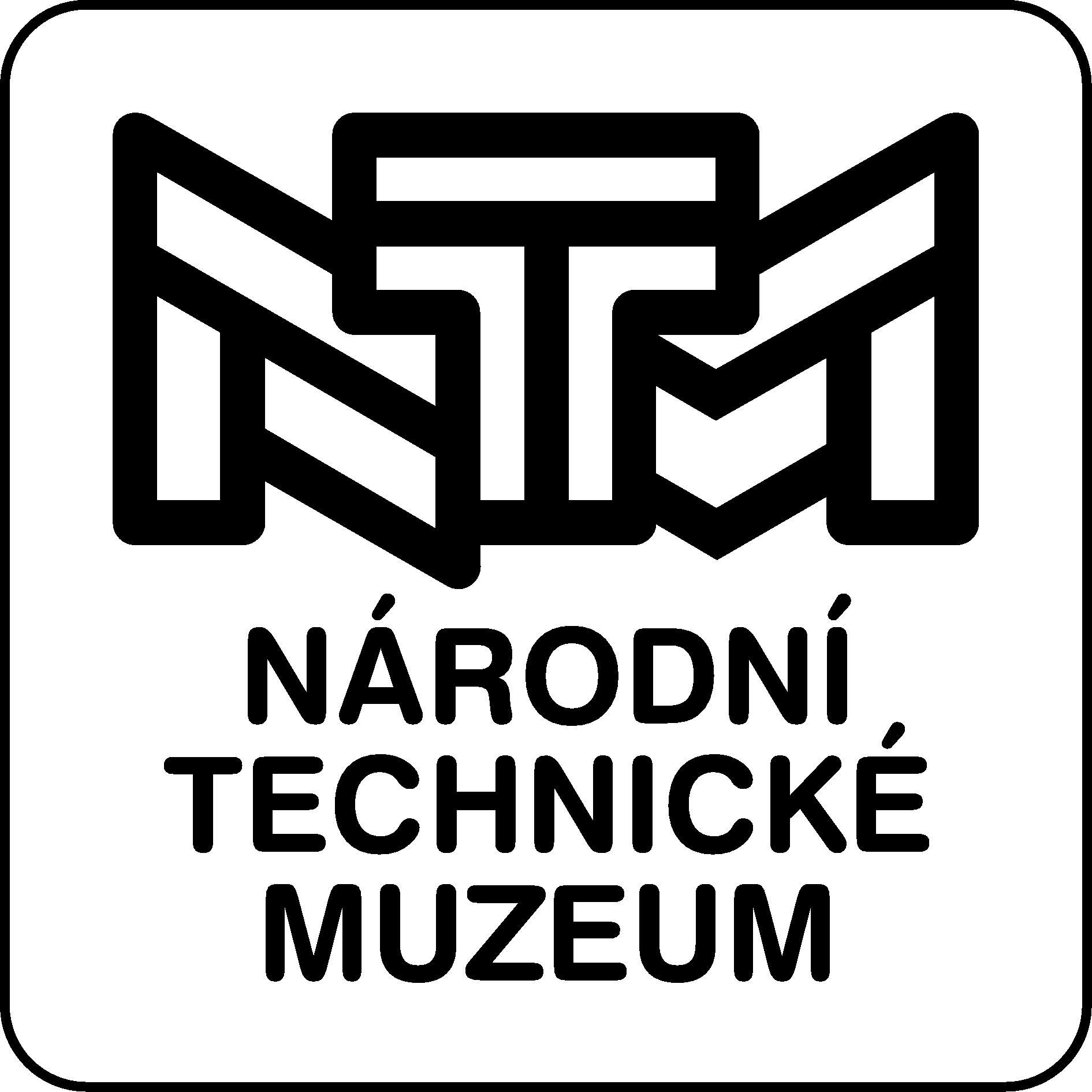            Název: návrh výstavní grafiky výstavy Favorit 
Objednané zboží/služba:Dodavatel:Dodavatel:Dodavatel:Dodavatel:Odběratel:Odběratel:Odběratel:Odběratel:Jméno:ViaGaudium s.r.o.ViaGaudium s.r.o.ViaGaudium s.r.o.Jméno:Národní technické muzeumNárodní technické muzeumNárodní technické muzeumAdresa:Ovenecká 43Ovenecká 43Ovenecká 43Adresa:Kostelní 42Kostelní 42Kostelní 42PSČ:17000Město:Praha 7PSČ:170 78Město:Praha 7Vyřizuje:Vyřizuje:Kontakt:Email:IČ: 247912112479121124791211Odbor:DIČ: CZ24791211CZ24791211CZ24791211Telefon:IČ: 000232990002329900023299DIČ: CZ00023299CZ00023299CZ00023299PočetMJPopisKomodita NIPEZCena za MJ bez DPHDPHCelkemza položku vč. DPH1službanávrh grafiky vč DTP79520000-595 860,0021%115 991,00Celkem115 991,00Bližší specifikace:  Návrh výstavní grafiky vč. DTP do výstavy Fenomén Favorit (layout výstavy, cca 165m2 plošné grafiky, řezaná grafika do 25m2, 60 ks popisek, 2 panely úvod a tiráž)Datum a podpisy:Datum a podpisy:Datum a podpisy:Datum dodání: 	 2018-04-09 Doprava: 	 zhotovitel Nákup je účelný, nezbytný a hospodárný. Vystavenou fakturu na objednané plnění zašlete na mailovou adresu: faktury@ntm.cz
 Na faktuře uvádějte vždy číslo objednávky! 
Národní technické muzeum je plátcem DPH! Přílohy:    2018-03-28Datum dodání: 	 2018-04-09 Doprava: 	 zhotovitel Nákup je účelný, nezbytný a hospodárný. Vystavenou fakturu na objednané plnění zašlete na mailovou adresu: faktury@ntm.cz
 Na faktuře uvádějte vždy číslo objednávky! 
Národní technické muzeum je plátcem DPH! Přílohy:    Datum dodání: 	 2018-04-09 Doprava: 	 zhotovitel Nákup je účelný, nezbytný a hospodárný. Vystavenou fakturu na objednané plnění zašlete na mailovou adresu: faktury@ntm.cz
 Na faktuře uvádějte vždy číslo objednávky! 
Národní technické muzeum je plátcem DPH! Přílohy:    Vyřizuje:Příkazce operace:Správce rozpočtu:Datum dodání: 	 2018-04-09 Doprava: 	 zhotovitel Nákup je účelný, nezbytný a hospodárný. Vystavenou fakturu na objednané plnění zašlete na mailovou adresu: faktury@ntm.cz
 Na faktuře uvádějte vždy číslo objednávky! 
Národní technické muzeum je plátcem DPH! Přílohy:    Stanovisko OS o způsobu zadání VZ